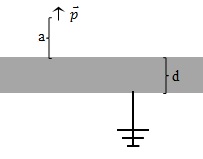 You are given the following physical situation (shown to the right):An ideal dipole pointing in the positive z-direction (denoted by the small arrow in the figure) is held a distance "a" above an infinite, grounded, conducting slab of finite thickness, d.  The top edge of the slab is at z=0.  Can we use the method of images to solve for the potential in the space above the conductor?YesNoIf you said no, why not?  If you said yes, please describe the charge configuration you would use.  What is the sign of the potential just below the conducting slab (i.e., z < -d)?PositiveNegative ZeroIt dependsPlease explain your answer.For the conducting slab and dipole given above, how will the potential behave for large values of r in the upper half-plane?It will go to a non-zero constantIt will vary as 1/rIt will vary as 1/r2It will vary as 1/rn where n is a positive integer other than 1 or 2It dependsPlease explain your answer.Consider the two differential equations  and  where C1+C2= 0. 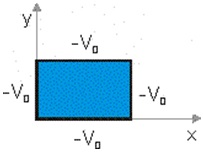 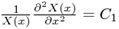 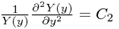 Given the boundary conditions pictured below, which coordinate should be assigned to the negative constant? Please choose one.XYNeither: C1 = C2 = 0It doesn't matterIt dependsPlease explain your answer to the previous problem.Given f(x) = A exp(kx) + B exp(-kx), the boundary condition f(0) = 0 implies what? Please circle ALL that apply.A=0	      B=0	k=0	    k=nπ, n=1,2,3,…	None of these        Please explain your reasoning:Consider the configuration to the right with an infinite plane with negative surface charge density and an infinite slab of dielectric (grey shading).   In empty space, the charged wall by itself would create an E-field . 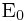 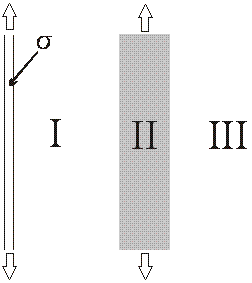 How does the magnitude of the electric displacement, D, compare in regions I and II?DI < DIIDI = DIIDI > DIIHow does the magnitude of the electric field, E, compare in regions I and II?EI < EIIEI = EIIEI > EIIHow does the magnitude of the polarization, P, compare in regions I and II?PI < PIIPI = PIIPI > PIIPlease explain your answers to the previous three questions.In class (and Griffiths) we frequently write down .  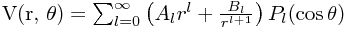 A student has a homework problem with a spherically symmetric charge distribution, for all r.  She is being asked to solve for voltage throughout space.  She is trying to decide if the equation (above) would be a useful step towards a solution. Can she fruitfully use the above equation? Please choose one.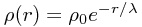 a) Yes, the equation above will be useful to find V in all regions of spaceb) Yes, the equation above will be useful to find V, but only in certain limited regions of spacec) No, the equation above is not particularly useful to find V anywherePlease explain your reasoning for your answer to the previous question (If you think it is only useful in certain regions - which ones? If you think the equation is not useful, what method would you suggest?):